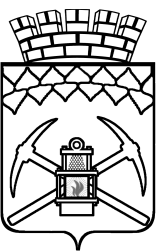 КЕМЕРОВСКАЯ ОБЛАСТЬ - КУЗБАССАдминистрация Беловского городского округаПОСТАНОВЛЕНИЕ	16.01.2024							              № 73-пО внесении изменений в постановление Администрации Беловского городского округа от 13 декабря 2023 года № 3860-п В соответствии c абзацем 4 пунктом 3.2 статьи 160.1 Бюджетного кодекса Российской Федерации, Администрация Беловского городского округаПОСТАНОВЛЯЕТ:Внести следующие изменения в перечень главных администраторов доходов бюджета Беловского городского округа, утвержденный постановлением Администрации Беловского городского округа от 13 декабря 2023 года № 3860-п «Об утверждении перечня главных администраторов доходов бюджета Беловского городского округа, порядка и сроков внесения изменений в перечень главных администраторов доходов бюджета Беловского городского округа»:1.1. После строки:«                                                                                                                                                         »дополнить строкой:   «                                                                                                                                                            »,1.2. После строки:«                                                                                                                                                         »дополнить строкой:   «                                                                                                                                                            ». Внести следующие изменения в перечень кодов подвидов по видам доходов, главными администраторами которых являются органы местного самоуправления и (или) находящиеся в их ведении казенные учреждения, утвержденный постановлением Администрации Беловского городского округа от 13 декабря 2023 года № 3860-п «Об утверждении перечня главных администраторов доходов бюджета Беловского городского округа, порядка и сроков внесения изменений в перечень главных администраторов доходов бюджета Беловского городского округа»:Строку:«                                                                                                                                                         »заменить на строку:«                                                                                                                                                        »;Строку:«                                                                                                                                                         »заменить на строку:«                                                                                                                                                        ».Управлению по работе со средствами массовой информации                 (Косвинцева Е.В.) и отделу информационных технологий Администрации Беловского городского округа (Александрова С.А.) опубликовать настоящее постановление в средствах массовой информации и разместить на официальном сайте Администрации Беловского городского округа в информационно-телекоммуникационной сети «Интернет».Контроль за исполнением настоящего постановления возложить на заместителя Главы Беловского городского округа по экономике, финансам, налогам и собственности К.В. Хмелеву.Настоящее постановление вступает в силу после его официального опубликования, и распространяет свое действие на правоотношения, возникшие при составлении и исполнении бюджета Беловского городского округа, начиная с бюджета на 2024 год и плановый период 2025 и 2026 годов.И.о. Главы Беловского городского округа                                                                       Г.В. Овчинникова9151 13 02994 04 0003 130  Прочие доходы от компенсации затрат бюджетов   городских округов (возврат дебиторской   задолженности прошлых лет)9151 13 02994 04 0005 130Прочие доходы от компенсации затрат бюджетов городских округов (доходы от компенсации затрат бюджетов городских округов)9152 02 25163 04 0000 150 Субсидии бюджетам городских округов на  создание системы долговременного ухода за  гражданами пожилого возраста и инвалидами9152 02 29999 04 0000 150Прочие субсидии бюджетам городских округов0001 16 02010 02 0002 130  Административные штрафы, установленные   законами субъектов Российской Федерации об    административных правонарушениях, за   нарушение законов и иных нормативных правовых   актов субъектов Российской Федерации (штрафы,   налагаемые административными комиссиями)0001 16 02010 02 0002 140  Административные штрафы, установленные   законами субъектов Российской Федерации об   административных правонарушениях, за   нарушение законов и иных нормативных правовых   актов субъектов Российской Федерации (штрафы,   налагаемые административными комиссиями)0001 17 05040 04 0001 150  Прочие неналоговые доходы бюджетов городских   округов (доходы от платы за использование земель   или земельных участков, государственная   собственность на которые не разграничена, для   возведения гражданами гаражей, являющихся   некапитальными сооружениями)0001 17 05040 04 0001 180  Прочие неналоговые доходы бюджетов городских   округов (доходы от платы за использование земель   или земельных участков, государственная   собственность на которые не разграничена, для   возведения гражданами гаражей, являющихся   некапитальными сооружениями)